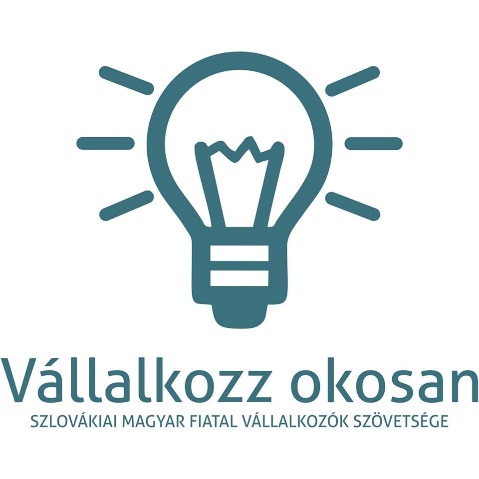 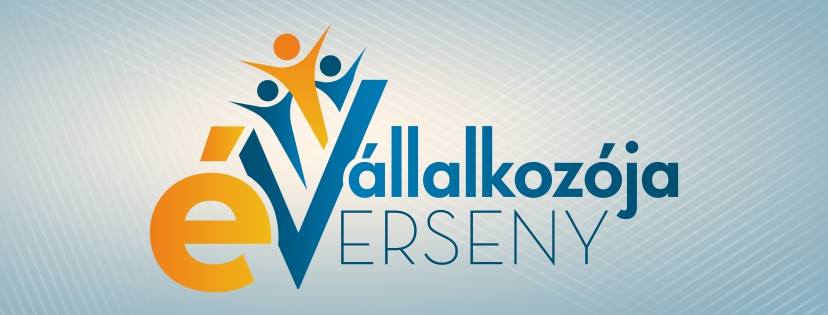 A Szlovákiai Magyar Fiatal Vállalkozók SzövetségeÉv vállalkozója versenyPályázati adatlapCégnév:Cég hivatalos képviselője: (pályázó)Székhely:Nyilvántartási szám: /IČO/Adószám: /DIČ/Honlap:ElérhetőségTelefonszám:E-mail cím:1, A vállalkozás rövid bemutatása kitérve a szakmai tapasztalatokra – 500 karakter(A vállalkozás rövid ismertetése, cégbemutató, a vállalkozásban dolgozó személyek tulajdonosok bemutatása, kompetenciák ismertetése, elméleti és gyakorlati ismeretek összefoglalása.)2, Vízió, célok, értékrend – 500 karakter(A vállalkozás célkitűzéseinek bemutatása, megalakulásának indokolása, piaci szerepe, gazdasági szerepe a régióban. A cég tevékenysége miként járul hozzá a mikro – vagy tágabb régió gazdasági fejlődéséhez. A vállalkozás mindennapi tevékenységében és az ügyfelek kiszolgálásában milyen értékrend szerint működik. Számottevő karitatív tevékenység bemutatása a vállalkozásnak – amennyiben releváns.)3, Fő tevékenységének termékének/szolgáltatásának bemutatása 1000 – 2000 karakter(A cég fő tevékenységének, illetve termékeinek/szolgáltatásainak rövid bemutatása. Tevékenysége milyen szempontból hiánypótló, kiegészítő. Vállalkozásának 2017-ben megvalósított új termék – szolgáltatásfejlesztése, annak bevezetésének módja, hatékonysága, eredménye a piacon. A cég kínálatának innovatív jellege, miben más mint más konkurens vállalkozás.)Kelt,……………………………….						……………………………………..							  Aláírás és pecsét